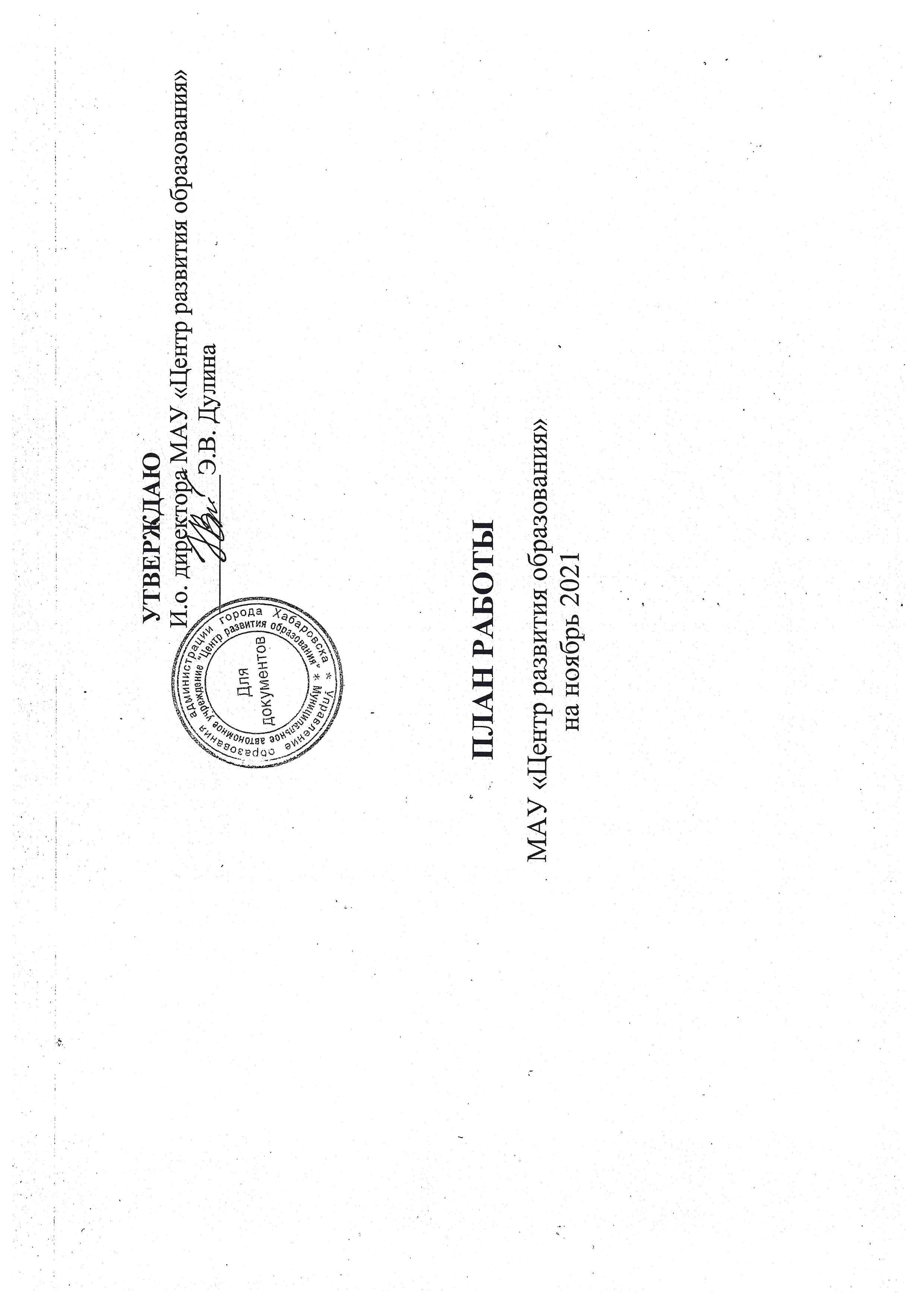 Дата, время, место проведенияМероприятияОтветственныеОтветственныеКатегорияКатегорияПраздничные, общегородские мероприятияПраздничные, общегородские мероприятияПраздничные, общегородские мероприятияПраздничные, общегородские мероприятияПраздничные, общегородские мероприятияПраздничные, общегородские мероприятия02.11.202118.30МУК ГДКГородское родительское собрание «Семья и школа: содружество взрослых и детей»Специалисты  МАУ ЦРОСпециалисты  МАУ ЦРОПредставители родительской общественности ОУПредставители родительской общественности ОУ01.11-15.11.2021МАУ ЦРОГородской конкурс на лучший проект «Слагаемые здоровья» в дошкольных образовательных учрежденияхБорзова Н.А.,  лаборатория дошкольного, начального общего и инклюзивного образованияБорзова Н.А.,  лаборатория дошкольного, начального общего и инклюзивного образованияПедагоги ДОУПедагоги ДОУ01.11-23.11.2021МАУ ЦРОГородской конкурс рисунков «Счастливое детство»Данилина Н.В., Белан Н.Н., лаборатория дошкольного, начального общего и инклюзивного образованияДанилина Н.В., Белан Н.Н., лаборатория дошкольного, начального общего и инклюзивного образованияОбучающиеся   ОУ, воспитанники ДОУОбучающиеся   ОУ, воспитанники ДОУ01.11-26.11.2021МАУ ЦРОГородской конкурс для педагогов, реализующих курс ОРКСЭ и ОДНКНРДанилина Н.В., Белан Н.Н., лаборатория дошкольного, начального общего и инклюзивного образованияДанилина Н.В., Белан Н.Н., лаборатория дошкольного, начального общего и инклюзивного образованияПедагоги ОУПедагоги ОУ01.11.-30.11.2021МАУ ЦРОЕжегодный городской конкурс творчества детей-инвалидов «Твори добро»Семенникова А.В.,лаборатория дошкольного, начального общего и инклюзивного образованияСеменникова А.В.,лаборатория дошкольного, начального общего и инклюзивного образованияПедагоги ОУ, ДОУ, УДОДПедагоги ОУ, ДОУ, УДОД01.11-30.11.2021МАУ ЦРОГородской конкурс видеосюжетов «Россия начинается с Востока»Шагинян Н.В., лаборатория учебно-методического, информационного и медийного обеспеченияШагинян Н.В., лаборатория учебно-методического, информационного и медийного обеспеченияПедагоги ОУ, обучающиесяПедагоги ОУ, обучающиеся01.11-30.11.2021МАУ ЦРОГородской конкурс компьютерного творчества обучающихся «Новогодняя открытка»Кутилова В.В., лаборатория учебно-методического, информационного и медийного обеспеченияКутилова В.В., лаборатория учебно-методического, информационного и медийного обеспеченияПедагоги ОУ, обучающиесяПедагоги ОУ, обучающиеся08.11-30.11.2021(по графику)Муниципальный этап Всероссийской предметной олимпиады школьников 7-11 классовНартова Н.Л., специалисты предметно-методической лабораторииНартова Н.Л., специалисты предметно-методической лабораторииЗаместители  директоров по УВР, обучающиеся, педагоги ОУЗаместители  директоров по УВР, обучающиеся, педагоги ОУ22.11- 30.11.2021МАУ ЦРОГородской конкурс школьных научных обществ  «Виват наука!» Кулакова Т.И.,предметно-методическая лабораторияКулакова Т.И.,предметно-методическая лабораторияОбучающиеся, педагоги ОУОбучающиеся, педагоги ОУ26.11.202115.00Технологический техникумГородской фестиваль по пропаганде здорового образа жизниКучерова С.Н., лаборатория дополнительного образования и воспитательной работыКучерова С.Н., лаборатория дополнительного образования и воспитательной работыУчащиеся ОУУчащиеся ОУ2. Организационные мероприятия2. Организационные мероприятия2. Организационные мероприятия2. Организационные мероприятия2. Организационные мероприятия2. Организационные мероприятия01.11-19.11.2021МАУ ЦРО Подведение итогов  городского конкурса школьных хоровых коллективов, хоровых коллективов дошкольных учрежденийДобрин А.В., лаборатория дополнительного образования и воспитательной работыДобрин А.В., лаборатория дополнительного образования и воспитательной работыРуководители ОУ, обучающиеся, родители, законные представители Руководители ОУ, обучающиеся, родители, законные представители 01.11 - 22.11.2021МАУ ЦРОМониторинг выполнения целевых показателей  региональной модели наставничестваКравчук А.В.,лаборатория кадрового обеспеченияКравчук А.В.,лаборатория кадрового обеспеченияЗаместители директоров по УВРЗаместители директоров по УВР01.11-30.11.2021МАУ ЦРООрганизация мониторинга «Психологическая безопасность образовательной среды образовательных учреждений»Парфенова С.В., лаборатория дошкольного, начального общего и инклюзивного образованияПарфенова С.В., лаборатория дошкольного, начального общего и инклюзивного образованияПедагоги ОУПедагоги ОУ01.11- 30.11.2021МАУ ЦРОРабота «горячей линии» по вопросам персонифицированного дополнительного образования, активация сертификатов ПФДО .Загорская И.С., лаборатория дополнительного образования и воспитательной работыЗагорская И.С., лаборатория дополнительного образования и воспитательной работыРодители/ законные представителиРодители/ законные представители01.11-30.11.2021МАУ ЦРООрганизация внешней экспертизы ООП ДООБорзова Н.А., лаборатория дошкольного, начального общего и инклюзивного образованияБорзова Н.А., лаборатория дошкольного, начального общего и инклюзивного образованияРуководители ДОУРуководители ДОУ01.11 - 30.11.2021МАУ ЦРООрганизация  городского конкурса профессионального мастерства «Педагогический звездопад - 2022»Кротова А.А., лаборатория кадрового обеспеченияКротова А.А., лаборатория кадрового обеспеченияПедагоги ОУПедагоги ОУ01.11-30.11.2021МАУ ЦРООрганизация участия общеобразовательных организаций во Всероссийских открытых уроках «ПроеКТОриЯ»Карасёва Ю.Н.,предметно-методическая лабораторияКарасёва Ю.Н.,предметно-методическая лабораторияОбучающиеся, педагоги ОУОбучающиеся, педагоги ОУ01.11-30.11.2021МАУ ЦРОСопровождение участия общеобразовательных организаций во Всероссийском проекте по ранней профориентации «Билет в будущее»Карасёва Ю.Н.,предметно-методическая лабораторияКарасёва Ю.Н.,предметно-методическая лабораторияОбучающиеся, педагоги ОУОбучающиеся, педагоги ОУ01.11-30.11.2021МАУ ЦРООрганизация смотра-конкурса «Лучшая группа ДОУ»Христина Т.С., лаборатория дошкольного, начального общего и инклюзивного образованияХристина Т.С., лаборатория дошкольного, начального общего и инклюзивного образованияРуководители ДОУРуководители ДОУ01.11-30.11.2021МАУ ЦРООрганизация работы с образовательными учреждениями по ИПРА детей- инвалидовСеменникова А.В. лаборатория дошкольного, начального общего и инклюзивного образованияСеменникова А.В. лаборатория дошкольного, начального общего и инклюзивного образованияРуководители  ДОУ, ОУРуководители  ДОУ, ОУ01.11 - 30.11.2021МАУ ЦРОСоставление  плана-проспекта курсовых мероприятий по профессиональной переподготовке и повышению квалификации работников образования на 2022 год КГБОУ ДПО ХК ИРОГоренкова Е.А., лаборатория кадрового обеспеченияГоренкова Е.А., лаборатория кадрового обеспеченияЗаместители руководителя по УВРПедагоги ОУЗаместители руководителя по УВРПедагоги ОУ01.11-30.11.2021МАУ ЦРООрганизация  городской научно-практической конференции «Слагаемые успеха»Организация  городской научно-практической конференции «Слагаемые успеха»Викулова О.А., лаборатория дополнительного образования и  воспитательной работыПедагоги, обучающиеся ОУПедагоги, обучающиеся ОУ01.11-30.11.2021МАУ ЦРООрганизация  городской выставки технического творчества «Проекты действующих моделей роботов»Организация  городской выставки технического творчества «Проекты действующих моделей роботов»Викулова О.А., лаборатория дополнительного образования и  воспитательной работыПедагоги, обучающиеся ОУПедагоги, обучающиеся ОУ01.11-30.11.2021МАУ ЦРОФормирование реестров ДОП и проведение экспертизы программ для размещения на портале ПФДО в системе НавигаторФормирование реестров ДОП и проведение экспертизы программ для размещения на портале ПФДО в системе НавигаторДруца А.П., лаборатория дополнительного образования и  воспитательной работыПедагоги ОУПедагоги ОУ01.11 - 30.11.2021 (согласно графику)Проведение экспертизы управленческой деятельности руководящих работников ОУПроведение экспертизы управленческой деятельности руководящих работников ОУБабенко С.С.,Кротова А.А.,лаборатория кадрового обеспеченияБабенко С.С.,Кротова А.А.,лаборатория кадрового обеспеченияРуководители ОУ08.11 - 30.11.2021По отдельному графикуПриёмка лагерей с дневным пребыванием детейПриёмка лагерей с дневным пребыванием детейКучерова С.Н., лаборатория дополнительного образования и воспитательной работыРуководители ОУРуководители ОУ19.11.2021МАУ ЦРООрганизация участия во Всероссийском дне правовой помощи детямОрганизация участия во Всероссийском дне правовой помощи детямКоломиец Г.Е.,предметно-методическая лабораторияОбучающиеся, педагоги ОУОбучающиеся, педагоги ОУ22.11 - 26.11.2021МАУ ЦРООрганизация участия во Всероссийской неделе предпринимательстваОрганизация участия во Всероссийской неделе предпринимательстваКоломиец Г.Е.,предметно-методическая лабораторияОбучающиеся, педагоги ОУОбучающиеся, педагоги ОУ29.11.2021Управление образованияЗаседание городской аттестационной комиссии.Заседание городской аттестационной комиссии.Бабенко С.С.,лаборатория кадрового обеспеченияРуководители ОУРуководители ОУ3. Семинары. Учебная  деятельность 3. Семинары. Учебная  деятельность 3. Семинары. Учебная  деятельность 3. Семинары. Учебная  деятельность 3. Семинары. Учебная  деятельность 3. Семинары. Учебная  деятельность 02.11.202114.00МАУ ЦРОПрактикум аттестующихся педагогических работников на первую и высшую квалификационные категорииПрактикум аттестующихся педагогических работников на первую и высшую квалификационные категорииКравчук А.В.,лаборатория кадрового обеспеченияПедагоги ДОУПедагоги ДОУ02.11.202110.00МБОУ СОШ № 68Городское методическое объединение «Нормативно - правовое обеспечение деятельности учителя-логопеда ДОУ»Городское методическое объединение «Нормативно - правовое обеспечение деятельности учителя-логопеда ДОУ»Семенникова А.В., лаборатория дошкольного, начального общего и инклюзивного образованияУчителя-логопеды ДОУУчителя-логопеды ДОУ11.11.202110.00МАДОУ № 208(ул. Панфиловцев, 16 А)Городское методическое объединение «Эффективные  технологии речевого развития детей раннего возраста» Городское методическое объединение «Эффективные  технологии речевого развития детей раннего возраста» Христина Т.С., лаборатория дошкольного, начального общего и инклюзивного образованияВоспитатели групп раннего возраста Воспитатели групп раннего возраста 11.11.202113.30МАДОУ № 15(ул. Бойко-Павлова, 8)Круглый стол «Профессиональные трудности педагога-психолога ДОУ в работе с детьми с ОВЗ»Круглый стол «Профессиональные трудности педагога-психолога ДОУ в работе с детьми с ОВЗ»Парфенова С.В., лаборатория дошкольного, начального общего и инклюзивного образованияПедагоги-психологи ДОУПедагоги-психологи ДОУ11.11.202116.00МАУ ЦРОМастер-класс «Волшебный мир счетных палочек»Мастер-класс «Волшебный мир счетных палочек»Парфенова С.В., лаборатория дошкольного, начального общего и инклюзивного образованияПедагоги-психологи ОУПедагоги-психологи ОУ17.11.202110.00МАДОУ № 187Городское методическое объединение « Технологии  адаптивной физической культуры в работе с детьми дошкольного возраста» Городское методическое объединение « Технологии  адаптивной физической культуры в работе с детьми дошкольного возраста» Борзова Н.А., лаборатория дошкольного, начального общего и инклюзивного образованияИнструкторы по ФК ДОУ Инструкторы по ФК ДОУ 18.11.202114.00МАОУ «Гимназия № 3»Практикум «Метафорические карты как метод работы с тревожностью участников образовательного процесса»Практикум «Метафорические карты как метод работы с тревожностью участников образовательного процесса»Парфенова С.В., лаборатория дошкольного, начального общего и инклюзивного образованияПедагоги-психологи ОУПедагоги-психологи ОУ19.11.202114.30МАОУ «СШ № 35»Семинар «Наставничество: современные технологии, методы и формы работы с молодыми педагогами»Семинар «Наставничество: современные технологии, методы и формы работы с молодыми педагогами»Кравчук А.В.,лаборатория кадрового обеспеченияПедагоги ОУПедагоги ОУ23.11.202115.00МАУ ЦРОШкола молодого учителя начальных классов «Психолого-педагогическое сопровождение детей с ОВЗ»Школа молодого учителя начальных классов «Психолого-педагогическое сопровождение детей с ОВЗ»Белан Н.Н., лаборатория дошкольного, начального общего и инклюзивного образованияУчителя начальных классовУчителя начальных классов24.11.202115.00МАУ ЦРООбучающий онлайн-семинар «Подготовка к новому финансовому году в рамках реализации ПФДО»Обучающий онлайн-семинар «Подготовка к новому финансовому году в рамках реализации ПФДО»Друца А.П., Загорская И.С,, лаборатория дополнительного образования и  воспитательной работыОУ, ЧОУ, ООО, ЧП, УО ОУ, ЧОУ, ООО, ЧП, УО 24.11.202115.00МАУ ДО ДДТ «Маленький принц»Семинар «Эффективность работы инструкторов-организаторов со школьниками, состоящими на различных видах учетов за совершение правонарушений»Семинар «Эффективность работы инструкторов-организаторов со школьниками, состоящими на различных видах учетов за совершение правонарушений»Мальцева Н.В., Друца А.П., лаборатория дополнительного образования и воспитательной работыИнструктора-организаторы ОУИнструктора-организаторы ОУ25.11.202110.00МАДОУ № 82Городское методическое объединение «Приобщение к культурному наследию  через создание развивающего образовательного пространства в рамках реализации программы воспитания» Городское методическое объединение «Приобщение к культурному наследию  через создание развивающего образовательного пространства в рамках реализации программы воспитания» Христина Т.С., лаборатория дошкольного, начального общего и инклюзивного образованияВоспитатели Индустриального и Центрального районов Воспитатели Индустриального и Центрального районов 25.11.202110.00МАУ ЦРОСеминар «Нормативно-правовое обеспечение деятельности педагога-психолога ДОУ»Семинар «Нормативно-правовое обеспечение деятельности педагога-психолога ДОУ»Парфенова С.В., лаборатория дошкольного, начального общего и инклюзивного образованияПедагоги-психологи ДОУПедагоги-психологи ДОУ25.11.202116.00МАУ ЦРОСеминар «Нормативно-правовая база деятельности медиаторов в системе образования»Семинар «Нормативно-правовая база деятельности медиаторов в системе образования»Парфенова С.В., лаборатория дошкольного, начального общего и инклюзивного образованияМедиаторы ОУМедиаторы ОУ25.11.202115.00МАУ ДО «ДЭБЦ»Занятие Школы кадрового резерва «Правовые основы образовательной деятельности»Занятие Школы кадрового резерва «Правовые основы образовательной деятельности»Кротова А.А., лаборатория кадрового обеспеченияПедагоги ОУ (слушатели Школы кадрового резерва)Педагоги ОУ (слушатели Школы кадрового резерва)26.11.202110.00МАУ ЦРОПедагогические чтения «Создание развивающей образовательной среды в условиях реализации ФГОС ДО»Педагогические чтения «Создание развивающей образовательной среды в условиях реализации ФГОС ДО»Христина Т.С., лаборатория дошкольного, начального общего и инклюзивного образованияПедагоги ДОУПедагоги ДОУ26.11.202115.00СОШ № 12Педагогические чтения «Создание развивающей образовательной среды в условиях реализации ФГОС НОО»Педагогические чтения «Создание развивающей образовательной среды в условиях реализации ФГОС НОО»Белан Н.Н., лаборатория дошкольного, начального общего и инклюзивного образованияУчителя начальных классов ОУ Учителя начальных классов ОУ 30.11.202110.00МАУ ЦРОГородское методическое объединение «Система индивидуальной коррекционной работы как важное условие развития детей с ОВЗ различных нозологий»Городское методическое объединение «Система индивидуальной коррекционной работы как важное условие развития детей с ОВЗ различных нозологий»Семенникова А.В., лаборатория дошкольного, начального общего и инклюзивного образованияУчителя-дефектологи ДОУ, воспитатели коррекционных группУчителя-дефектологи ДОУ, воспитатели коррекционных групп30.11.202110.00МАУ ЦРО Школа старшего воспитателя ДОУ«Организация внутреннего контроля в ДОУ»Школа старшего воспитателя ДОУ«Организация внутреннего контроля в ДОУ»Борзова Н.А., лаборатория дошкольного, начального общего и инклюзивного образованияСтаршие воспитатели ДОУ, заместители заведующего по ВМРСтаршие воспитатели ДОУ, заместители заведующего по ВМР4. Совещания4. Совещания4. Совещания4. Совещания4. Совещания4. Совещания09.11.202110.00МАУ ЦРОФормирование педагогических классов в 2021 – 2022 г. Формирование педагогических классов в 2021 – 2022 г. Кулакова Т.И.,предметно-методическая лабораторияЗам. директоров по УВРЗам. директоров по УВР23.11.202110.00МАУ ЦРО Реализация рабочих программ воспитания в образовательных учреждениях. Реализация рабочих программ воспитания в образовательных учреждениях.Друца А.П., лаборатория дополнительного образования и  воспитательной работыЗам. директоров по ВРЗам. директоров по ВР 25.11.2021       15.00                               МБОУ гимназия № 1Системный  подход на уроках истории и обществознания при работе с текстовой информациейСистемный  подход на уроках истории и обществознания при работе с текстовой информациейКоломиец Г.Е., предметно-методическая лабораторияУчителя истории и обществознанияУчителя истории и обществознания26.11.2021 14.00МБОУ СОШ № 38Организация работы школьного спортивного клуба в общеобразовательном учрежденииОрганизация работы школьного спортивного клуба в общеобразовательном учрежденииБакуменко М.С.,предметно-методическая лабораторияУчителя физической культурыУчителя физической культуры5. Подготовка аналитической отчетности, материалов, методических рекомендаций, экспертиза деятельности5. Подготовка аналитической отчетности, материалов, методических рекомендаций, экспертиза деятельности5. Подготовка аналитической отчетности, материалов, методических рекомендаций, экспертиза деятельности5. Подготовка аналитической отчетности, материалов, методических рекомендаций, экспертиза деятельности5. Подготовка аналитической отчетности, материалов, методических рекомендаций, экспертиза деятельности5. Подготовка аналитической отчетности, материалов, методических рекомендаций, экспертиза деятельности01.11-30.11.2021МАУ ЦРОПодготовка информационных отчетов, аналитических справок, статистических данных по реализации системы ПФДО Подготовка информационных отчетов, аналитических справок, статистических данных по реализации системы ПФДО Друца А.П., лаборатория дополнительного образования и  воспитательной работыДруца А.П., лаборатория дополнительного образования и  воспитательной работыОУ01.11-30.11.2021МАУ ЦРОАналитическая отчетность по выполнению ИПРА детей-инвалидовАналитическая отчетность по выполнению ИПРА детей-инвалидовСеменникова А.В., лаборатория дошкольного, начального общего и инклюзивного образованияСеменникова А.В., лаборатория дошкольного, начального общего и инклюзивного образованияРуководители ОУ, ДОУ01.11-30.11.2021МАУ ЦРОПодготовка отчетности по итогам муниципального  этапа Всероссийской олимпиады школьников.Подготовка отчетности по итогам муниципального  этапа Всероссийской олимпиады школьников.Специалисты предметно-методической лабораторииСпециалисты предметно-методической лабораторииРуководители ОУ01.11-30.11.2021Обработка статистической отчетности по формам 1-ФК, 3-АФК.Обработка статистической отчетности по формам 1-ФК, 3-АФК.Бакуменко М.С.,предметно-методическая лабораторияБакуменко М.С.,предметно-методическая лабораторияРуководители ОУ01.11 - 30.11.2021МАУ ЦРОПодготовка методических рекомендаций по организации процедуры аттестации и согласовании вновь назначенных заместителей руководителя ОУПодготовка методических рекомендаций по организации процедуры аттестации и согласовании вновь назначенных заместителей руководителя ОУКротова А.А., лаборатория кадрового обеспеченияКротова А.А., лаборатория кадрового обеспеченияРуководители ОУ30.11.2021МАУ ЦРОАналитическая справка по итогам мониторинга «Психологическая безопасность образовательной среды образовательных учреждений»Аналитическая справка по итогам мониторинга «Психологическая безопасность образовательной среды образовательных учреждений»Парфенова С.В. лаборатория дошкольного, начального общего и инклюзивного образованияПарфенова С.В. лаборатория дошкольного, начального общего и инклюзивного образованияПедагоги ОУ6. Курсы повышения квалификации6. Курсы повышения квалификации6. Курсы повышения квалификации6. Курсы повышения квалификации6. Курсы повышения квалификации6. Курсы повышения квалификации01.11 - 22.11.2021ХК ИРОЦифровая трансформация образования: чему и как учить сегодня, чтобы быть успешным в VUCA-миреГоренкова Е.А., лаборатория кадрового обеспеченияГоренкова Е.А., лаборатория кадрового обеспеченияГоренкова Е.А., лаборатория кадрового обеспеченияПедагоги ОУ01.11 - 22.11.2021ХК ИРОЦифровая дидактика: геймификация – средство достижения новых образовательных результатовГоренкова Е.А., лаборатория кадрового обеспеченияГоренкова Е.А., лаборатория кадрового обеспеченияГоренкова Е.А., лаборатория кадрового обеспеченияПедагоги ОУ01.11 - 22.11.2021ХК ИРОНаставничество как форма социально-педагогического сопровождения детей и молодежи на базе общего и профессионального образованияГоренкова Е.А., лаборатория кадрового обеспеченияГоренкова Е.А., лаборатория кадрового обеспеченияГоренкова Е.А., лаборатория кадрового обеспеченияПедагоги ОУ01.11 - 22.11.2021ХК ИРОСоздание условий для развития наставничества, поддержки общественных инициатив и проектов, в том числе в сфере добровольчества (волонтерства)Горенкова Е.А., лаборатория кадрового обеспеченияГоренкова Е.А., лаборатория кадрового обеспеченияГоренкова Е.А., лаборатория кадрового обеспеченияПедагоги ОУ01.11 - 22.11.2021ХК ИРОТехнологии  наставничества (коучинг, фасилитация) для самоопределения и осознанности выбора профессиональной траектории обучающимися; воспитания, в том числе добровольческой деятельностиГоренкова Е.А., лаборатория кадрового обеспеченияГоренкова Е.А., лаборатория кадрового обеспеченияГоренкова Е.А., лаборатория кадрового обеспеченияПедагоги ОУ01.11 - 22.11.2021ХК ИРОСистемные изменения преподавания технологии в условиях реализации ФГОС ООО.Горенкова Е.А., лаборатория кадрового обеспеченияГоренкова Е.А., лаборатория кадрового обеспеченияГоренкова Е.А., лаборатория кадрового обеспеченияПедагоги ОУ08.11 - 06.12.2021ХК ИРООбразовательная среда современной школы: механизмы развития.Горенкова Е.А., лаборатория кадрового обеспеченияГоренкова Е.А., лаборатория кадрового обеспеченияГоренкова Е.А., лаборатория кадрового обеспеченияПедагоги ОУ08.11 - 18.11.2021ХК ИРОУправление в сфере образования  (2-я группа)Горенкова Е.А., лаборатория кадрового обеспеченияГоренкова Е.А., лаборатория кадрового обеспеченияГоренкова Е.А., лаборатория кадрового обеспеченияПедагоги ОУ08.11 - 10.11.2021ХК ИРОСовершенствование предметной и методической компетентности педагогов в контексте государственной итоговой аттестации выпускников (биология)Горенкова Е.А., лаборатория кадрового обеспеченияГоренкова Е.А., лаборатория кадрового обеспеченияГоренкова Е.А., лаборатория кадрового обеспеченияПедагоги ОУ10.11 - 16.11.2021ХК ИРОСопровождение профессионального самоопределения обучающихся и трудоустройства выпускников в условиях образовательной организации с использованием инновационных практикГоренкова Е.А., лаборатория кадрового обеспеченияГоренкова Е.А., лаборатория кадрового обеспеченияГоренкова Е.А., лаборатория кадрового обеспеченияПедагоги ОУ15.11 - 06.12.2021ХК ИРОИнструменты эффективного управления образовательной организацией, находящейся в сложных социальных условиях и имеющей низкие образовательные результатыГоренкова Е.А., лаборатория кадрового обеспеченияГоренкова Е.А., лаборатория кадрового обеспеченияГоренкова Е.А., лаборатория кадрового обеспеченияПедагоги ОУ15.11 - 29.11.2021ХК ИРОСовершенствование предметной и методической компетентности педагогов в контексте государственной итоговой аттестации выпускников (математика)Горенкова Е.А., лаборатория кадрового обеспеченияГоренкова Е.А., лаборатория кадрового обеспеченияГоренкова Е.А., лаборатория кадрового обеспеченияПедагоги ОУ15.11 -17.11.2021ХК ИРОСовершенствование предметной компетентности  учителя химии в контексте государственной итоговой аттестации выпускников и мониторингаГоренкова Е.А., лаборатория кадрового обеспеченияГоренкова Е.А., лаборатория кадрового обеспеченияГоренкова Е.А., лаборатория кадрового обеспеченияПедагоги ОУ15.11 - 10.12.2021ХК ИРОСистемные изменения преподавания ОБЖ в условиях реализации ФГОСГоренкова Е.А., лаборатория кадрового обеспеченияГоренкова Е.А., лаборатория кадрового обеспеченияГоренкова Е.А., лаборатория кадрового обеспеченияПедагоги ОУ15.11 - 19.11.2021ХК ИРОНаставничество в профессиональной подготовке студентов педагогических специальностей.Горенкова Е.А., лаборатория кадрового обеспеченияГоренкова Е.А., лаборатория кадрового обеспеченияГоренкова Е.А., лаборатория кадрового обеспеченияПедагоги ОУ16.11 - 18.11.2021ХК ИРОПрофилактика табакокурения и сокращения потребления табака и иной никотиносодержащей продукцииГоренкова Е.А., лаборатория кадрового обеспеченияГоренкова Е.А., лаборатория кадрового обеспеченияГоренкова Е.А., лаборатория кадрового обеспеченияПедагоги ОУ17.11 - 30.11.2021ХК ИРОПредметная и методическая компетенции педагогов в контексте государственной итоговой аттестации выпускников (география) Горенкова Е.А., лаборатория кадрового обеспеченияГоренкова Е.А., лаборатория кадрового обеспеченияГоренкова Е.А., лаборатория кадрового обеспеченияПедагоги ОУ18.11 - 30.11.2021ХК ИРОПроектирование эффективной системы сопровождения одаренных, способных, высокомотивированных детейГоренкова Е.А., лаборатория кадрового обеспеченияГоренкова Е.А., лаборатория кадрового обеспеченияГоренкова Е.А., лаборатория кадрового обеспеченияПедагоги ОУ18.11 - 06.12.2021ХК ИРОПортфель инструментов познания для достижения образовательных результатов младших школьниковГоренкова Е.А., лаборатория кадрового обеспеченияГоренкова Е.А., лаборатория кадрового обеспеченияГоренкова Е.А., лаборатория кадрового обеспеченияПедагоги ОУ22.11 - 06.12.2021ХК ИРОЦифровые инструменты презентации педагогической деятельности.Горенкова Е.А., лаборатория кадрового обеспеченияГоренкова Е.А., лаборатория кадрового обеспеченияГоренкова Е.А., лаборатория кадрового обеспеченияПедагоги ОУ22.11 - 10.12.2021ХК ИРОФГОС старшей школы как стандарт индивидуальных образовательных маршрутовГоренкова Е.А., лаборатория кадрового обеспеченияГоренкова Е.А., лаборатория кадрового обеспеченияГоренкова Е.А., лаборатория кадрового обеспеченияПедагоги ОУ22.11 - 25.12.2021ХК ИРООбучения детей  правилам дорожного движения и безопасного поведения участников дорожного движенияГоренкова Е.А., лаборатория кадрового обеспеченияГоренкова Е.А., лаборатория кадрового обеспеченияГоренкова Е.А., лаборатория кадрового обеспеченияПедагоги ОУ22.11 - 08.12.2021ХК ИРОПедагогическая VIP молодежь или технологии инфобизнеса как инструмент продвижения лучших образовательных идей.Горенкова Е.А., лаборатория кадрового обеспеченияГоренкова Е.А., лаборатория кадрового обеспеченияГоренкова Е.А., лаборатория кадрового обеспеченияПедагоги ОУ22.11 - 27.11.2021ХК ИРОПсихолого-педагогические основы взаимодействия педагогов с детьми в современных формах организации образовательной деятельности.Горенкова Е.А., лаборатория кадрового обеспеченияГоренкова Е.А., лаборатория кадрового обеспеченияГоренкова Е.А., лаборатория кадрового обеспеченияПедагоги ОУ22.11 - 04.12.2021ХК ИРООсобенности профессиональной деятельности педагога дополнительного образования физкультурно-спортивной направленности.Горенкова Е.А., лаборатория кадрового обеспеченияГоренкова Е.А., лаборатория кадрового обеспеченияГоренкова Е.А., лаборатория кадрового обеспеченияПедагоги ОУ22.11 - 25.11.2021ХК ИРОФормирование читательской компетентности пользователей в библиотеках образовательных организацийГоренкова Е.А., лаборатория кадрового обеспеченияГоренкова Е.А., лаборатория кадрового обеспеченияГоренкова Е.А., лаборатория кадрового обеспеченияПедагоги ОУ